 Programa Familiar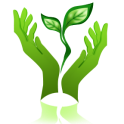 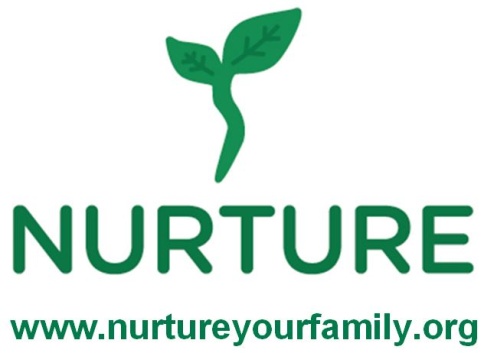 Los granos integrales y sodio1.  Podré alimentar a mi familia con alimentos más saludables gracias a la clase.      Estoy completamente de acuerdo 	   De acuerdo 	       No estoy de acuerdo 	                             Completamente en desacuerdo2.  Me siento más apto para hacer ejercicio solo o con mi familia gracias a la clase.      Estoy completamente de acuerdo 	  De acuerdo 	       No estoy de acuerdo 	                             Completamente en desacuerdo¿Le recomendaría este programa a otras familias? 	          Sí   		  NoUna forma que aprendí para aumentar el consumo de los granos integrales es:Una forma que aprendí en mi familia a comer menos sodio es:Lo que más me gustó de esta sesión fue: Para mejorar este programa les recomendaría:¿Cuál es su opinión sobre la comida preparada hoy?	             			Receta					     No me gusta nada               			 Me encantó	_______________________________________________	 1     	   2   	    3	     4         5     _______________________________________________	 1     	   2   	    3	     4         5     _______________________________________________	 1     	   2   	    3	     4         5     _______________________________________________	 1     	   2   	    3	     4         5     Comentario: